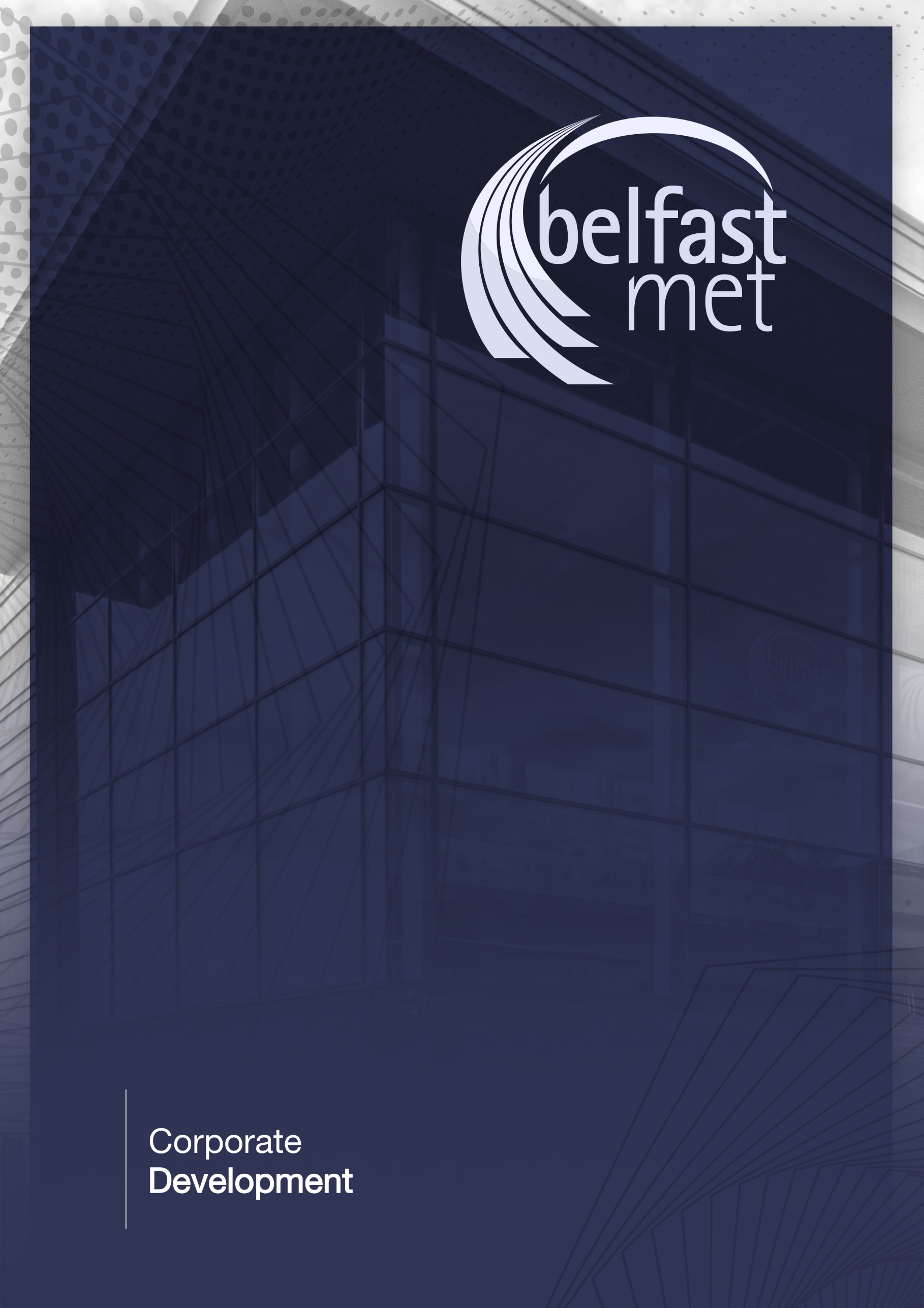 College Development Plan Progress Report March 2023Our 2022/23 College Development Plan (CDP) was submitted to our partner organisation the Department for the Economy (DfE) in August 2022 and approved in December 2022. The CDP is a mandatory annual plan that sets out our agreed targets in relation to: QualificationsEmployers Social Inclusion We report formally on the CDP three times per year to the Department in July, November and March and monitor progress regularly throughout.  Our March 2023 position is summarised in Appendix 1.  Performance is colour coded as follows: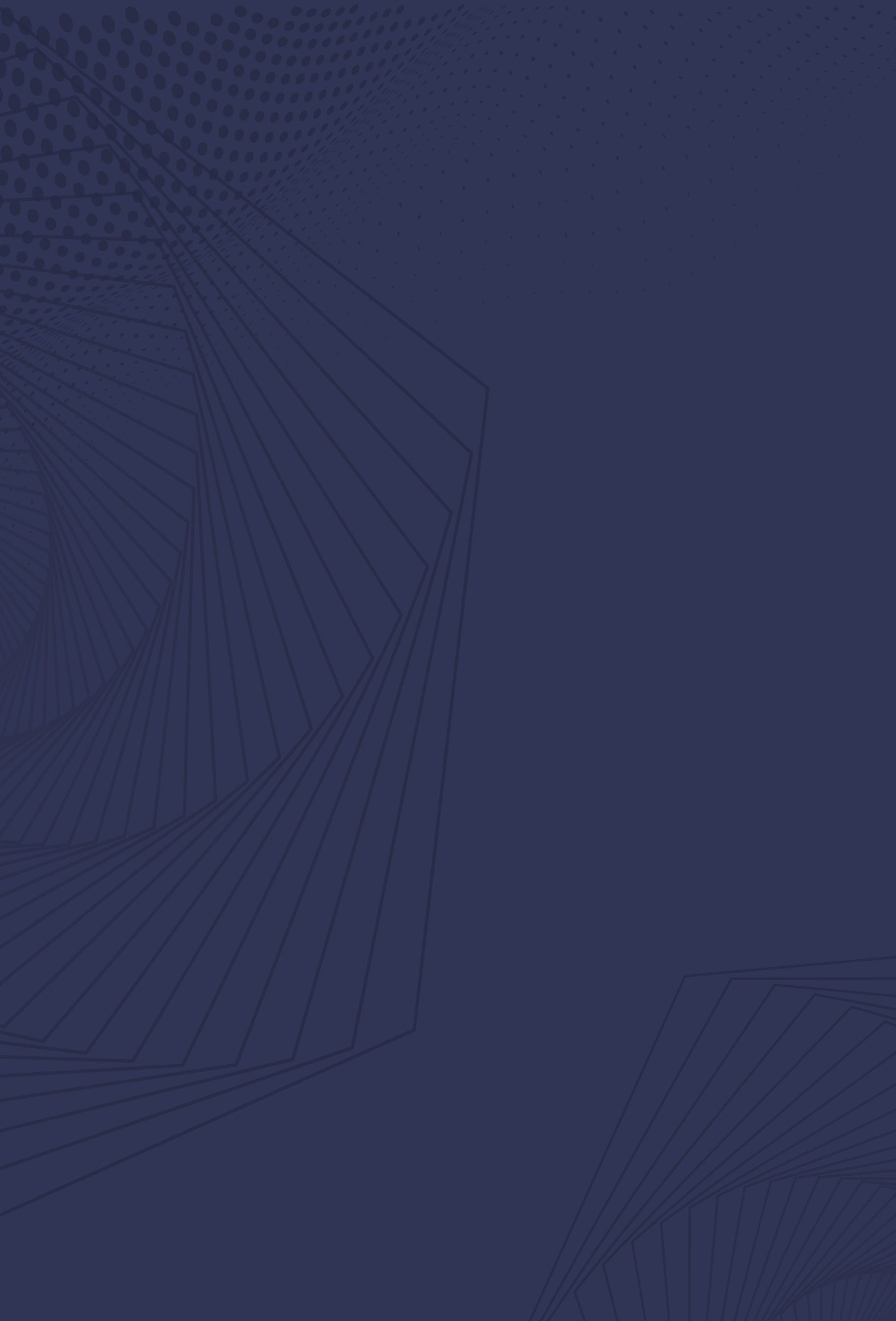 CDP Progress Report March 2023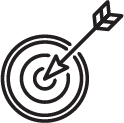 March 2023 Progress against Planned ActivityOn Track/Achieved/CompletedSlippages/Areas being MonitoredNot likely to be met/Not Met/Not AchievedNot yet started/Reported/Data not AvailableTarget (2022/23)Actual (November 2022)Actual (March 2023)QualificationsDeliver 16,211 Level 0-3 FE Mainstream qualification enrols.15,057 Level 0-3 FE Mainstream qualification enrols.16,882 Level 0-3 FE Mainstream qualification enrols.QualificationsDeliver 2,465 HE (Levels 4, 5, 6) enrols.2020 HE (Levels 4, 5, 6) enrols.

Whilst we are on track to achieve our part-time HE enrolment targets, despite increased applications, we are facing a number of challenges achieving our full time HE enrolment targets. 2,133 HE (Levels 4, 5, 6) enrols.
Whilst we are on track to achieve our part-time HE enrolment targets, despite increased applications, we are facing a number of challenges achieving our full time HE enrolment targets.QualificationsWork with businesses to deliver:
Worked with businesses to deliver:

Worked with businesses to deliver:

Qualifications226 Traineeships206 Traineeships195 TraineeshipsVariance between November 22 and March 23 is attributable to withdrawals/transfers.Qualifications687 Apprenticeships772 Apprenticeships783 ApprenticeshipsQualifications263 HLAs310 HLAs315 HLAsQualificationsDeliver 2,300 Essential Skills qualification enrols.2020 Essential Skills qualification enrols.2365 Essential Skills qualification enrols.QualificationsDeliver PSSA to 7950 individual learnersDelivered PSSA to 6160 individual learnersDelivered PSSA to 7006 individual learnersEmployersDeliver £290k of InnovateUs projects.£105,600
60 out of 76 planned projects have already been delivered£291, 800We have delivered 85 projects to date, exceeding our target of 76 projects.EmployersDeliver £275k of Skills Focus training with employers.£240,739£285,192EmployersDeliver 18 Assured Skills Academies. 17 Academies 19 AcademiesEmployersEngage 12 companies in the Innovation Voucher scheme.712Social InclusionEnrol 9,764 learners from the most deprived quintiles.90309726Social InclusionEnrol 3,037 learners declaring a disability or long-term health problem.27323197Social InclusionDeliver 5,826 enrolments on Entry Level and Level 1 programmes (including Essential Skills).54086610Social InclusionDeliver programmes targeting 729 long-term unemployed.328702We are on track to achieve our targets for the Skill Up and Princes Trust programmes. However, College Connect ended on 31 March 2023.   Despite remaining open for recruitment, we were unable to recruit any additional learners.Social InclusionDeliver 1,816 ESOL enrols.19492261Social InclusionRegister 761 prisoners for accredited qualifications.6721170